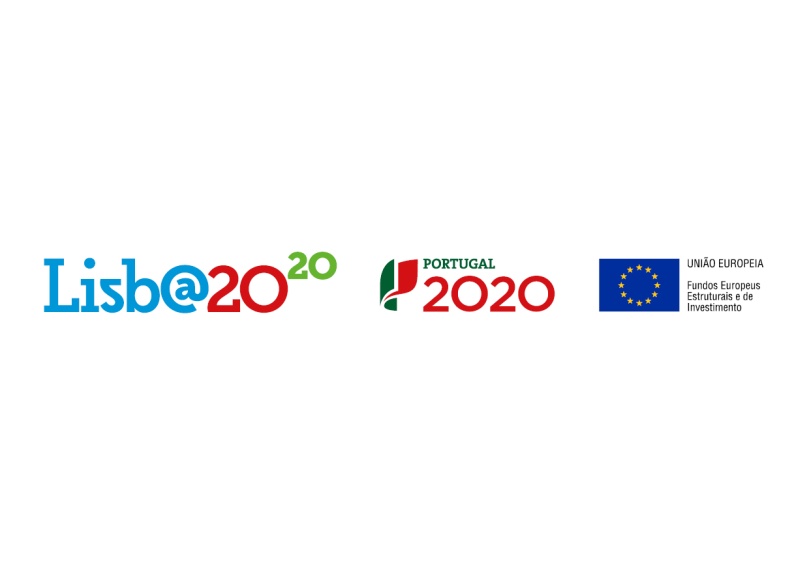 Designação do projetoOPEM LISBOA (Organização de residências artísticas internacionais em Lisboa; Plataforma de desafios de investigação, desenvolvimento e criação artística; Eventos, feiras e conferências; Mobilidade académica).Código do projeto LISBOA-02-0752-FEDER-034104Objetivo principal OT 3 - Reforçar a competitividade das pequenas e médias empresasSumárioEste projeto visa promover a internacionalização do Instituto Politécnico de Lisboa (IPL) nas vertentes de estudos, investigação, desenvolvimento e criação artística. Assumindo a internacionalização como um eixo estratégico de desenvolvimento do IPL, procuramos projetar internacionalmente a imagem do IPL desenvolvendo as parcerias existentes e procurando novas formas de cooperação internacional, contribuindo de certo modo para dar visibilidade internacional à Região de Lisboa.A globalização potenciou a internacionalização do Ensino Superior na medida em que, hoje, comungamos idênticas formas de organização e objetivos de aprendizagem, investigação e relação com a comunidade por todo o mundo. Contudo, a internacionalização de uma Instituição de Ensino Superior não deve constituir um fim em si mesma, sob pena de excessiva convergência e perda da desejável diversidade de projetos. No Politécnico de Lisboa acreditamos na internacionalização como imperativo institucional e poderoso instrumento de reflexão e melhoria contínua do nosso desempenho e de definição da nossa identidade própria.Neste contexto, procura-se investir na divulgação internacional da oferta formativa, das oportunidades de estágio, das possibilidades de investigação e de criação artística existentes no Instituto Politécnico de Lisboa de modo a potenciar o incremento de captação de estudantes, docentes, estagiários e stakeholders internacionais para o Instituto Politécnico de Lisboa, bem como a criação de oportunidades internacionais para os nossos estudantes, docentes, estagiários e stakeholders parceiros. A prossecução deste objetivo contribuirá para a internacionalização e subsequente desenvolvimento do sistema de ensino superior português em geral e para aumentar a visibilidade internacional da Região de Lisboa e seu consequente desenvolvimento, em particular.O projeto incide sobre os seguintes quatro eixos fundamentais (objetivos operacionais):1) Programa de bolsas para Estudos, Estágio ou Investigação; 2) Criação de Residências Artísticas/Workshops numa ótica de pesquisa/investigação, em diferentes âmbitos das áreas performativas; 3) Agilização do contato entre o tecido empresarial e os centros de conhecimento (Plataforma); 4) Divulgação da Região de Lisboa e da oferta formativa do Instituto Politécnico de Lisboa em Feiras e Conferências internacionais.Estes objetivos operacionais enquadram-se nas prioridades estabelecidas na Estratégia Europa 2020, que prevê o crescimento inteligente, sustentável e inclusivo nos territórios, e alinham-se também com os três grandes objetivos definidos para a cidade de Lisboa (Mais Pessoas, Mais Emprego, e Melhor Cidade), na medida em que se prevê atrair e fixar população para a cidade, promover a cultura e a criatividade.Região de intervenção LisboaInstituição Proponente Instituto Politécnico de LisboaInvestigador responsável Ana Cristina Miranda Perdigão | acperdigao@sp.ipl.ptEquipa Fernando Melício, José Cavaleiro Rodrigues, Paulo Morais Alexandre, Helder Pita, Carla Ruivo, Rute Agostinho, Madalena Xavier SilvaData de aprovação 23/03/2018Data de início 02/04/2018Data de conclusão 31-03-2020Custo total elegível 190.094,11 €Apoio financeiro da União Europeia FEDER: 76.037,64 €